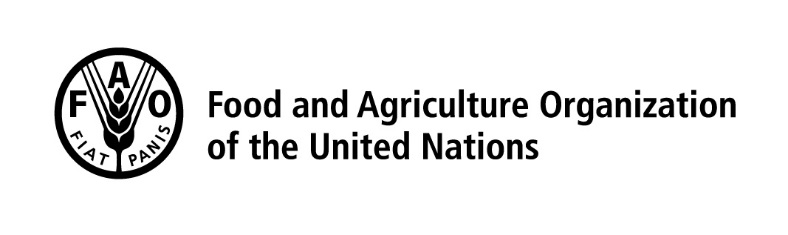 vacancy announcement No: 4/2022vacancy announcement No: 4/2022vacancy announcement No: 4/2022vacancy announcement No: 4/2022vacancy announcement No: 4/2022vacancy announcement No: 4/2022vacancy announcement No: 4/2022Issued on:Issued on:Issued on:Issued on:Issued on:Issued on:06/05/2022Deadline For Application:Deadline For Application:Deadline For Application:Deadline For Application:Deadline For Application:Deadline For Application:22/05/2022Job Title:  National Agroforestry and Shelterbelt ExpertJob Title:  National Agroforestry and Shelterbelt ExpertType of requisition:Type of requisition:Consultant, PSAConsultant, PSADuty Station:Chisinau, MoldovaChisinau, MoldovaOrganizational Unit:FEMOLFEMOLFEMOLDuration:80 days 80 days FAO seeks gender, geographical and linguistic diversity in its staff and international consultants in order to best serve FAO Members in all regions.FAO seeks gender, geographical and linguistic diversity in its staff and international consultants in order to best serve FAO Members in all regions.FAO seeks gender, geographical and linguistic diversity in its staff and international consultants in order to best serve FAO Members in all regions.FAO seeks gender, geographical and linguistic diversity in its staff and international consultants in order to best serve FAO Members in all regions.FAO seeks gender, geographical and linguistic diversity in its staff and international consultants in order to best serve FAO Members in all regions.FAO seeks gender, geographical and linguistic diversity in its staff and international consultants in order to best serve FAO Members in all regions.FAO seeks gender, geographical and linguistic diversity in its staff and international consultants in order to best serve FAO Members in all regions.Qualified female applicants and qualified nationals of non-and under-represented member countries are encouraged to apply.Persons with disabilities are equally encouraged to apply.All applications will be treated with the strictest confidence.Qualified female applicants and qualified nationals of non-and under-represented member countries are encouraged to apply.Persons with disabilities are equally encouraged to apply.All applications will be treated with the strictest confidence.Qualified female applicants and qualified nationals of non-and under-represented member countries are encouraged to apply.Persons with disabilities are equally encouraged to apply.All applications will be treated with the strictest confidence.Qualified female applicants and qualified nationals of non-and under-represented member countries are encouraged to apply.Persons with disabilities are equally encouraged to apply.All applications will be treated with the strictest confidence.Qualified female applicants and qualified nationals of non-and under-represented member countries are encouraged to apply.Persons with disabilities are equally encouraged to apply.All applications will be treated with the strictest confidence.Qualified female applicants and qualified nationals of non-and under-represented member countries are encouraged to apply.Persons with disabilities are equally encouraged to apply.All applications will be treated with the strictest confidence.Qualified female applicants and qualified nationals of non-and under-represented member countries are encouraged to apply.Persons with disabilities are equally encouraged to apply.All applications will be treated with the strictest confidence.Organizational SettingFAO in partnership with the Government of Moldova is implementing the project “Enabling a policy environment for integrated natural resources management and implementation of an integrated approach to achieve land degradation neutrality in Moldova”.  The main project objective is to support and scale up the introduction of innovative climate-smart agriculture (CSA) practices, and sustainable forest and land management to achieve land degradation neutrality.Reporting LinesThe incumbent will work under overall supervision of the FAO Representative in Moldova, technical supervision of LTO of the project and the direct supervision of the Project Coordinator in close collaboration with the national counterparts and stakeholders, and implementing partners. Technical Focus Technical support in implementation of effective shelterbelt management, forestry and agroforestry at policy and field levels.Tasks and responsibilities  Prepare a concept and plan for the plantation of shelterbelts in the pilot area, including: cost-effectiveness, approach to plantation process, identification and preparation for legal aspects, preparation of technical specifications, identification of potential locations, launching and collecting expression of interest in pilot area, procurement-related aspects and sustainability measures;Provision of support and backstopping for the international forestry consultant in conducting the evaluation of the economic model of the Moldsilva Agency’s regional offices (silvic enterprises);Support to elaboration and refinement of approaches to implementation of projects forestry -related activities;Provide support to the implementation of forestry-related targeted activities under various project outputs;Support quality monitoring of service provision under forestry, agro-forestry and shelterbelt rehabilitation contracts, including collaboration with Moldsilva Agency/ICAS;Support the project’s policy expert in mapping of policies and elaboration of recommendations related to the domains of forestry, shelterbelt management and ownership;Provide support in identification and procurement of items to improve service provision of Moldsilva Orhei Nursery; Provide other support to the project in terms of forestry and shelterbelt as required over the course of the contract period;Collaborate with other project experts to collect lessons learned and support dissemination.Contribute to project reports and other technical deliverables, as required. CANDIDATES WILL BE ASSESSED AGAINST THE FOLLOWINGMinimum RequirementsMaster’s Degree in Forestry, Agro-forestry, Agriculture, Agronomy, Environment/Natural Resource Management or related fields.Five years of progressive experience in technical assistance in the area of forestry, agro-forestry and shelterbelt management.  Three years of experience of working with international donor organizations in the areas of forestry, agro-forestry and shelterbelt management.Three years of experience with national and local government bodies in the area of technical assistance in forestry and agro-forestry related fields.Excellent knowledge of Moldsilva Agency structure, policies, guiding documents and activities at field levelPrevious experience in supervision and coordination of processes related to shelterbelt design, plantation and other activities connected to shelterbelt rehabilitation and management.Experience in implementation of analytic assessments and evaluations related to the field of forestry and agro-forestry.Strong ability to work under pressure and against tight deadlines.Strong reporting skills, interpersonal skills, honesty, results oriented.Fluency in oral and written Romanian, English and Russian.Knowledge of English will be considered a strong asset. FAO Core CompetenciesResults FocusTeamworkCommunicationBuilding Effective RelationshipsKnowledge Sharing and Continuous ImprovementOrganizational SettingFAO in partnership with the Government of Moldova is implementing the project “Enabling a policy environment for integrated natural resources management and implementation of an integrated approach to achieve land degradation neutrality in Moldova”.  The main project objective is to support and scale up the introduction of innovative climate-smart agriculture (CSA) practices, and sustainable forest and land management to achieve land degradation neutrality.Reporting LinesThe incumbent will work under overall supervision of the FAO Representative in Moldova, technical supervision of LTO of the project and the direct supervision of the Project Coordinator in close collaboration with the national counterparts and stakeholders, and implementing partners. Technical Focus Technical support in implementation of effective shelterbelt management, forestry and agroforestry at policy and field levels.Tasks and responsibilities  Prepare a concept and plan for the plantation of shelterbelts in the pilot area, including: cost-effectiveness, approach to plantation process, identification and preparation for legal aspects, preparation of technical specifications, identification of potential locations, launching and collecting expression of interest in pilot area, procurement-related aspects and sustainability measures;Provision of support and backstopping for the international forestry consultant in conducting the evaluation of the economic model of the Moldsilva Agency’s regional offices (silvic enterprises);Support to elaboration and refinement of approaches to implementation of projects forestry -related activities;Provide support to the implementation of forestry-related targeted activities under various project outputs;Support quality monitoring of service provision under forestry, agro-forestry and shelterbelt rehabilitation contracts, including collaboration with Moldsilva Agency/ICAS;Support the project’s policy expert in mapping of policies and elaboration of recommendations related to the domains of forestry, shelterbelt management and ownership;Provide support in identification and procurement of items to improve service provision of Moldsilva Orhei Nursery; Provide other support to the project in terms of forestry and shelterbelt as required over the course of the contract period;Collaborate with other project experts to collect lessons learned and support dissemination.Contribute to project reports and other technical deliverables, as required. CANDIDATES WILL BE ASSESSED AGAINST THE FOLLOWINGMinimum RequirementsMaster’s Degree in Forestry, Agro-forestry, Agriculture, Agronomy, Environment/Natural Resource Management or related fields.Five years of progressive experience in technical assistance in the area of forestry, agro-forestry and shelterbelt management.  Three years of experience of working with international donor organizations in the areas of forestry, agro-forestry and shelterbelt management.Three years of experience with national and local government bodies in the area of technical assistance in forestry and agro-forestry related fields.Excellent knowledge of Moldsilva Agency structure, policies, guiding documents and activities at field levelPrevious experience in supervision and coordination of processes related to shelterbelt design, plantation and other activities connected to shelterbelt rehabilitation and management.Experience in implementation of analytic assessments and evaluations related to the field of forestry and agro-forestry.Strong ability to work under pressure and against tight deadlines.Strong reporting skills, interpersonal skills, honesty, results oriented.Fluency in oral and written Romanian, English and Russian.Knowledge of English will be considered a strong asset. FAO Core CompetenciesResults FocusTeamworkCommunicationBuilding Effective RelationshipsKnowledge Sharing and Continuous ImprovementOrganizational SettingFAO in partnership with the Government of Moldova is implementing the project “Enabling a policy environment for integrated natural resources management and implementation of an integrated approach to achieve land degradation neutrality in Moldova”.  The main project objective is to support and scale up the introduction of innovative climate-smart agriculture (CSA) practices, and sustainable forest and land management to achieve land degradation neutrality.Reporting LinesThe incumbent will work under overall supervision of the FAO Representative in Moldova, technical supervision of LTO of the project and the direct supervision of the Project Coordinator in close collaboration with the national counterparts and stakeholders, and implementing partners. Technical Focus Technical support in implementation of effective shelterbelt management, forestry and agroforestry at policy and field levels.Tasks and responsibilities  Prepare a concept and plan for the plantation of shelterbelts in the pilot area, including: cost-effectiveness, approach to plantation process, identification and preparation for legal aspects, preparation of technical specifications, identification of potential locations, launching and collecting expression of interest in pilot area, procurement-related aspects and sustainability measures;Provision of support and backstopping for the international forestry consultant in conducting the evaluation of the economic model of the Moldsilva Agency’s regional offices (silvic enterprises);Support to elaboration and refinement of approaches to implementation of projects forestry -related activities;Provide support to the implementation of forestry-related targeted activities under various project outputs;Support quality monitoring of service provision under forestry, agro-forestry and shelterbelt rehabilitation contracts, including collaboration with Moldsilva Agency/ICAS;Support the project’s policy expert in mapping of policies and elaboration of recommendations related to the domains of forestry, shelterbelt management and ownership;Provide support in identification and procurement of items to improve service provision of Moldsilva Orhei Nursery; Provide other support to the project in terms of forestry and shelterbelt as required over the course of the contract period;Collaborate with other project experts to collect lessons learned and support dissemination.Contribute to project reports and other technical deliverables, as required. CANDIDATES WILL BE ASSESSED AGAINST THE FOLLOWINGMinimum RequirementsMaster’s Degree in Forestry, Agro-forestry, Agriculture, Agronomy, Environment/Natural Resource Management or related fields.Five years of progressive experience in technical assistance in the area of forestry, agro-forestry and shelterbelt management.  Three years of experience of working with international donor organizations in the areas of forestry, agro-forestry and shelterbelt management.Three years of experience with national and local government bodies in the area of technical assistance in forestry and agro-forestry related fields.Excellent knowledge of Moldsilva Agency structure, policies, guiding documents and activities at field levelPrevious experience in supervision and coordination of processes related to shelterbelt design, plantation and other activities connected to shelterbelt rehabilitation and management.Experience in implementation of analytic assessments and evaluations related to the field of forestry and agro-forestry.Strong ability to work under pressure and against tight deadlines.Strong reporting skills, interpersonal skills, honesty, results oriented.Fluency in oral and written Romanian, English and Russian.Knowledge of English will be considered a strong asset. FAO Core CompetenciesResults FocusTeamworkCommunicationBuilding Effective RelationshipsKnowledge Sharing and Continuous ImprovementOrganizational SettingFAO in partnership with the Government of Moldova is implementing the project “Enabling a policy environment for integrated natural resources management and implementation of an integrated approach to achieve land degradation neutrality in Moldova”.  The main project objective is to support and scale up the introduction of innovative climate-smart agriculture (CSA) practices, and sustainable forest and land management to achieve land degradation neutrality.Reporting LinesThe incumbent will work under overall supervision of the FAO Representative in Moldova, technical supervision of LTO of the project and the direct supervision of the Project Coordinator in close collaboration with the national counterparts and stakeholders, and implementing partners. Technical Focus Technical support in implementation of effective shelterbelt management, forestry and agroforestry at policy and field levels.Tasks and responsibilities  Prepare a concept and plan for the plantation of shelterbelts in the pilot area, including: cost-effectiveness, approach to plantation process, identification and preparation for legal aspects, preparation of technical specifications, identification of potential locations, launching and collecting expression of interest in pilot area, procurement-related aspects and sustainability measures;Provision of support and backstopping for the international forestry consultant in conducting the evaluation of the economic model of the Moldsilva Agency’s regional offices (silvic enterprises);Support to elaboration and refinement of approaches to implementation of projects forestry -related activities;Provide support to the implementation of forestry-related targeted activities under various project outputs;Support quality monitoring of service provision under forestry, agro-forestry and shelterbelt rehabilitation contracts, including collaboration with Moldsilva Agency/ICAS;Support the project’s policy expert in mapping of policies and elaboration of recommendations related to the domains of forestry, shelterbelt management and ownership;Provide support in identification and procurement of items to improve service provision of Moldsilva Orhei Nursery; Provide other support to the project in terms of forestry and shelterbelt as required over the course of the contract period;Collaborate with other project experts to collect lessons learned and support dissemination.Contribute to project reports and other technical deliverables, as required. CANDIDATES WILL BE ASSESSED AGAINST THE FOLLOWINGMinimum RequirementsMaster’s Degree in Forestry, Agro-forestry, Agriculture, Agronomy, Environment/Natural Resource Management or related fields.Five years of progressive experience in technical assistance in the area of forestry, agro-forestry and shelterbelt management.  Three years of experience of working with international donor organizations in the areas of forestry, agro-forestry and shelterbelt management.Three years of experience with national and local government bodies in the area of technical assistance in forestry and agro-forestry related fields.Excellent knowledge of Moldsilva Agency structure, policies, guiding documents and activities at field levelPrevious experience in supervision and coordination of processes related to shelterbelt design, plantation and other activities connected to shelterbelt rehabilitation and management.Experience in implementation of analytic assessments and evaluations related to the field of forestry and agro-forestry.Strong ability to work under pressure and against tight deadlines.Strong reporting skills, interpersonal skills, honesty, results oriented.Fluency in oral and written Romanian, English and Russian.Knowledge of English will be considered a strong asset. FAO Core CompetenciesResults FocusTeamworkCommunicationBuilding Effective RelationshipsKnowledge Sharing and Continuous ImprovementOrganizational SettingFAO in partnership with the Government of Moldova is implementing the project “Enabling a policy environment for integrated natural resources management and implementation of an integrated approach to achieve land degradation neutrality in Moldova”.  The main project objective is to support and scale up the introduction of innovative climate-smart agriculture (CSA) practices, and sustainable forest and land management to achieve land degradation neutrality.Reporting LinesThe incumbent will work under overall supervision of the FAO Representative in Moldova, technical supervision of LTO of the project and the direct supervision of the Project Coordinator in close collaboration with the national counterparts and stakeholders, and implementing partners. Technical Focus Technical support in implementation of effective shelterbelt management, forestry and agroforestry at policy and field levels.Tasks and responsibilities  Prepare a concept and plan for the plantation of shelterbelts in the pilot area, including: cost-effectiveness, approach to plantation process, identification and preparation for legal aspects, preparation of technical specifications, identification of potential locations, launching and collecting expression of interest in pilot area, procurement-related aspects and sustainability measures;Provision of support and backstopping for the international forestry consultant in conducting the evaluation of the economic model of the Moldsilva Agency’s regional offices (silvic enterprises);Support to elaboration and refinement of approaches to implementation of projects forestry -related activities;Provide support to the implementation of forestry-related targeted activities under various project outputs;Support quality monitoring of service provision under forestry, agro-forestry and shelterbelt rehabilitation contracts, including collaboration with Moldsilva Agency/ICAS;Support the project’s policy expert in mapping of policies and elaboration of recommendations related to the domains of forestry, shelterbelt management and ownership;Provide support in identification and procurement of items to improve service provision of Moldsilva Orhei Nursery; Provide other support to the project in terms of forestry and shelterbelt as required over the course of the contract period;Collaborate with other project experts to collect lessons learned and support dissemination.Contribute to project reports and other technical deliverables, as required. CANDIDATES WILL BE ASSESSED AGAINST THE FOLLOWINGMinimum RequirementsMaster’s Degree in Forestry, Agro-forestry, Agriculture, Agronomy, Environment/Natural Resource Management or related fields.Five years of progressive experience in technical assistance in the area of forestry, agro-forestry and shelterbelt management.  Three years of experience of working with international donor organizations in the areas of forestry, agro-forestry and shelterbelt management.Three years of experience with national and local government bodies in the area of technical assistance in forestry and agro-forestry related fields.Excellent knowledge of Moldsilva Agency structure, policies, guiding documents and activities at field levelPrevious experience in supervision and coordination of processes related to shelterbelt design, plantation and other activities connected to shelterbelt rehabilitation and management.Experience in implementation of analytic assessments and evaluations related to the field of forestry and agro-forestry.Strong ability to work under pressure and against tight deadlines.Strong reporting skills, interpersonal skills, honesty, results oriented.Fluency in oral and written Romanian, English and Russian.Knowledge of English will be considered a strong asset. FAO Core CompetenciesResults FocusTeamworkCommunicationBuilding Effective RelationshipsKnowledge Sharing and Continuous ImprovementOrganizational SettingFAO in partnership with the Government of Moldova is implementing the project “Enabling a policy environment for integrated natural resources management and implementation of an integrated approach to achieve land degradation neutrality in Moldova”.  The main project objective is to support and scale up the introduction of innovative climate-smart agriculture (CSA) practices, and sustainable forest and land management to achieve land degradation neutrality.Reporting LinesThe incumbent will work under overall supervision of the FAO Representative in Moldova, technical supervision of LTO of the project and the direct supervision of the Project Coordinator in close collaboration with the national counterparts and stakeholders, and implementing partners. Technical Focus Technical support in implementation of effective shelterbelt management, forestry and agroforestry at policy and field levels.Tasks and responsibilities  Prepare a concept and plan for the plantation of shelterbelts in the pilot area, including: cost-effectiveness, approach to plantation process, identification and preparation for legal aspects, preparation of technical specifications, identification of potential locations, launching and collecting expression of interest in pilot area, procurement-related aspects and sustainability measures;Provision of support and backstopping for the international forestry consultant in conducting the evaluation of the economic model of the Moldsilva Agency’s regional offices (silvic enterprises);Support to elaboration and refinement of approaches to implementation of projects forestry -related activities;Provide support to the implementation of forestry-related targeted activities under various project outputs;Support quality monitoring of service provision under forestry, agro-forestry and shelterbelt rehabilitation contracts, including collaboration with Moldsilva Agency/ICAS;Support the project’s policy expert in mapping of policies and elaboration of recommendations related to the domains of forestry, shelterbelt management and ownership;Provide support in identification and procurement of items to improve service provision of Moldsilva Orhei Nursery; Provide other support to the project in terms of forestry and shelterbelt as required over the course of the contract period;Collaborate with other project experts to collect lessons learned and support dissemination.Contribute to project reports and other technical deliverables, as required. CANDIDATES WILL BE ASSESSED AGAINST THE FOLLOWINGMinimum RequirementsMaster’s Degree in Forestry, Agro-forestry, Agriculture, Agronomy, Environment/Natural Resource Management or related fields.Five years of progressive experience in technical assistance in the area of forestry, agro-forestry and shelterbelt management.  Three years of experience of working with international donor organizations in the areas of forestry, agro-forestry and shelterbelt management.Three years of experience with national and local government bodies in the area of technical assistance in forestry and agro-forestry related fields.Excellent knowledge of Moldsilva Agency structure, policies, guiding documents and activities at field levelPrevious experience in supervision and coordination of processes related to shelterbelt design, plantation and other activities connected to shelterbelt rehabilitation and management.Experience in implementation of analytic assessments and evaluations related to the field of forestry and agro-forestry.Strong ability to work under pressure and against tight deadlines.Strong reporting skills, interpersonal skills, honesty, results oriented.Fluency in oral and written Romanian, English and Russian.Knowledge of English will be considered a strong asset. FAO Core CompetenciesResults FocusTeamworkCommunicationBuilding Effective RelationshipsKnowledge Sharing and Continuous ImprovementOrganizational SettingFAO in partnership with the Government of Moldova is implementing the project “Enabling a policy environment for integrated natural resources management and implementation of an integrated approach to achieve land degradation neutrality in Moldova”.  The main project objective is to support and scale up the introduction of innovative climate-smart agriculture (CSA) practices, and sustainable forest and land management to achieve land degradation neutrality.Reporting LinesThe incumbent will work under overall supervision of the FAO Representative in Moldova, technical supervision of LTO of the project and the direct supervision of the Project Coordinator in close collaboration with the national counterparts and stakeholders, and implementing partners. Technical Focus Technical support in implementation of effective shelterbelt management, forestry and agroforestry at policy and field levels.Tasks and responsibilities  Prepare a concept and plan for the plantation of shelterbelts in the pilot area, including: cost-effectiveness, approach to plantation process, identification and preparation for legal aspects, preparation of technical specifications, identification of potential locations, launching and collecting expression of interest in pilot area, procurement-related aspects and sustainability measures;Provision of support and backstopping for the international forestry consultant in conducting the evaluation of the economic model of the Moldsilva Agency’s regional offices (silvic enterprises);Support to elaboration and refinement of approaches to implementation of projects forestry -related activities;Provide support to the implementation of forestry-related targeted activities under various project outputs;Support quality monitoring of service provision under forestry, agro-forestry and shelterbelt rehabilitation contracts, including collaboration with Moldsilva Agency/ICAS;Support the project’s policy expert in mapping of policies and elaboration of recommendations related to the domains of forestry, shelterbelt management and ownership;Provide support in identification and procurement of items to improve service provision of Moldsilva Orhei Nursery; Provide other support to the project in terms of forestry and shelterbelt as required over the course of the contract period;Collaborate with other project experts to collect lessons learned and support dissemination.Contribute to project reports and other technical deliverables, as required. CANDIDATES WILL BE ASSESSED AGAINST THE FOLLOWINGMinimum RequirementsMaster’s Degree in Forestry, Agro-forestry, Agriculture, Agronomy, Environment/Natural Resource Management or related fields.Five years of progressive experience in technical assistance in the area of forestry, agro-forestry and shelterbelt management.  Three years of experience of working with international donor organizations in the areas of forestry, agro-forestry and shelterbelt management.Three years of experience with national and local government bodies in the area of technical assistance in forestry and agro-forestry related fields.Excellent knowledge of Moldsilva Agency structure, policies, guiding documents and activities at field levelPrevious experience in supervision and coordination of processes related to shelterbelt design, plantation and other activities connected to shelterbelt rehabilitation and management.Experience in implementation of analytic assessments and evaluations related to the field of forestry and agro-forestry.Strong ability to work under pressure and against tight deadlines.Strong reporting skills, interpersonal skills, honesty, results oriented.Fluency in oral and written Romanian, English and Russian.Knowledge of English will be considered a strong asset. FAO Core CompetenciesResults FocusTeamworkCommunicationBuilding Effective RelationshipsKnowledge Sharing and Continuous ImprovementPlease note that all candidates should adhere to FAO Values of Commitment to FAO, Respect for All and Integrity and Transparency.ADDITIONAL INFORMATIONFAO does not charge a fee at any stage of the recruitment process (application, interview meeting, processing).Applications received after the closing date will not be accepted.For other issues, visit the FAO employment website: http://www.fao.org/employment/home/en/ ADDITIONAL INFORMATIONFAO does not charge a fee at any stage of the recruitment process (application, interview meeting, processing).Applications received after the closing date will not be accepted.For other issues, visit the FAO employment website: http://www.fao.org/employment/home/en/ HOW TO APPLYTo apply, please send your CV with all relevant details to FAO-Moldova@fao.org by 22 May 2022, inclusive. Only shortlisted candidates will be contacted.Vacancies will be removed from the recruitment portal at 23:59 Central European Time (CET) on the deadline for applications date. We encourage applicants to submit the application well before the deadline date.If you need help, or have queries, please contact: iRecruitment@fao.orgFAO IS A NON-SMOKING ENVIRONMENT